新 书 推 荐《吃虫子！》系列EAT BUGS! SERIES中文书名：《项目启动》（第一册）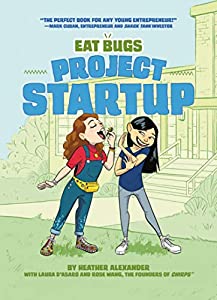 英文书名：PROJECT STARTUP作    者：Heather Alexander with Laura D’Asaro and Rose Wang出 版 社：Penguin代理公司：TLA/ANA/Emily页    数：224页出版时间：2021年2月代理地区：中国大陆、台湾审读资料：电子稿类    型：7-12岁少年文学/校园内容简介：《吃虫子》(EAT BUGS)是一部新的中年级系列小说，灵感来自劳拉·达萨罗(Laura D’ asaro)和罗斯·王(Rose Wang)的真实故事。这两位女企业家在学生时代相识，在《创智赢家》(Shark Tank)上达成了一笔新的买卖，现在正在改变我们的饮食方式——一口一个蟋蟀，让你乐开怀。让我们跟随两个六年级学生，杰伊(Jaye)和海莉(Hallie)——一组不般配的企业家，他们正试图销售最不可能的产品——用虫子烤成的脆片！《吃虫子》(EAT BUGS)生动地描述了创业和建立友谊之间的情感过山车，以及不断升级的创业游说比赛。《吃虫子》的故事框架是基于一家真正的初创公司……并且为7-12岁孩子量身定制。吴杰伊(Jaye Wu)简直不敢相信她要面临的槽糕事——她和哈莉·安博洛斯(也被称为“虫虫女孩”)在六年级创业比赛中被迫组队！在学校的实地考察中，哈莉是唯一一个吃蟋蟀的人，她还热衷于创造一个改变世界的可食用昆虫生意。杰伊在中学的时候为了适应学校的环境而加倍努力，如果能在比赛中获胜，她将最终走出阴影，受到那些受欢迎的孩子们的赞赏。但是，当两个有着不同想法的坚强女孩在一起的时候，最令人惊讶的事情就会发生(哦，就像在烤箱里烤的时候，曲奇饼里的冷冻蟋蟀复活了！)本书从不同的角度讲述了杰伊和哈莉不仅要建立事业，还要建立友谊的曲折故事。中文书名：《最佳合伙人》（第二册）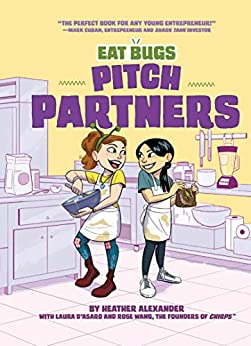 英文书名：PITCH PARTNERS作    者：Heather Alexander with Laura D’Asaro and Rose Wang出 版 社：Penguin代理公司：TLA/ANA/Emily页    数：240页出版时间：2021年9月代理地区：中国大陆、台湾审读资料：电子稿类    型：7-12岁少年文学/校园内容简介：在学校的创业比赛中获得第二名后，杰伊(Jaye)和海莉(Hallie)确信她们的可食用虫子将在未来成为常见的食物。她们的最终目标是在每一家杂货店的货架上都能买到Chirps薯片——用蟋蟀粉制成的玉米饼薯片。首先，晋级县级比赛，然后再赢得比赛获得去往纽约市的票。可是这一路上也有一些坎坷，她们的蟋蟀供应减少，没有厨房用来做饭，两位队友之间也酝酿着矛盾。她们能获得第一名吗？还是说她们的生意在真正开始之前就破产了？基于一家可持续蛋白质创业公司的真实故事，这本插图小说可以给每一位中年级读者打开视野和想象力。ChirpS创始人劳拉·达萨罗和罗斯·王在哈佛大学读大一时，一起想出了用蟋蟀粉制作薯片来帮助美国人更舒服地吃虫子的点子。罗斯和劳拉一起出现在电视节目《创智赢家》（Shark Tank）中，推销他们的想法，并与马克·库班达成了合作。Chirps薯片现在在全国各地的商店出售。作者介绍：希瑟·亚历山大（HEATHER ALEXANDER）是众多儿童书籍的作者，包括小说和非小说。她的小说系列包括《华莱士和格蕾丝的案件侦破》系列和《神奇的星辰朋友》，她的非小说系列包括《地球的生命》和《一个孩子的介绍》。曾任降落伞出版社编辑主任的希瑟编辑了100多部儿童小说系列，包括最畅销的《鸡皮疙瘩》。她目前是一名儿童图书编辑，住在洛杉矶。劳拉·达萨罗和罗斯·王（LAURA D'ASARO and ROSE WANG）是Chirps公司的联合创始人，这是最早用蟋蟀蛋白质制作食物的公司之一。他们都是创智赢家、福布斯30位30岁以下的社会企业家、ELLE美国影响力奖得主、绿色伙伴、大众挑战赛金牌得主和哈佛大学设计挑战赛冠军。此外，罗斯是TEDx的演讲者，劳拉保持着多项世界纪录，包括世界上最大的玉米片(是的，它是用烤制后的蟋蟀做成的)。他们也是肯尼亚非盈利教育机构Wema Inc.的董事会成员。劳拉和罗斯是哈佛大学的室友，现在都住在加州旧金山。谢谢您的阅读！请将回馈信息发至：萧涵糠(Connie Xiao)安德鲁﹒纳伯格联合国际有限公司北京代表处北京市海淀区中关村大街甲59号中国人民大学文化大厦1705室, 邮编：100872电话：010-82449325传真：010-82504200Email: Connie@nurnberg.com.cn网址：www.nurnberg.com.cn微博：http://weibo.com/nurnberg豆瓣小站：http://site.douban.com/110577/微信订阅号：ANABJ2002